Příloha záměru č. 5/2019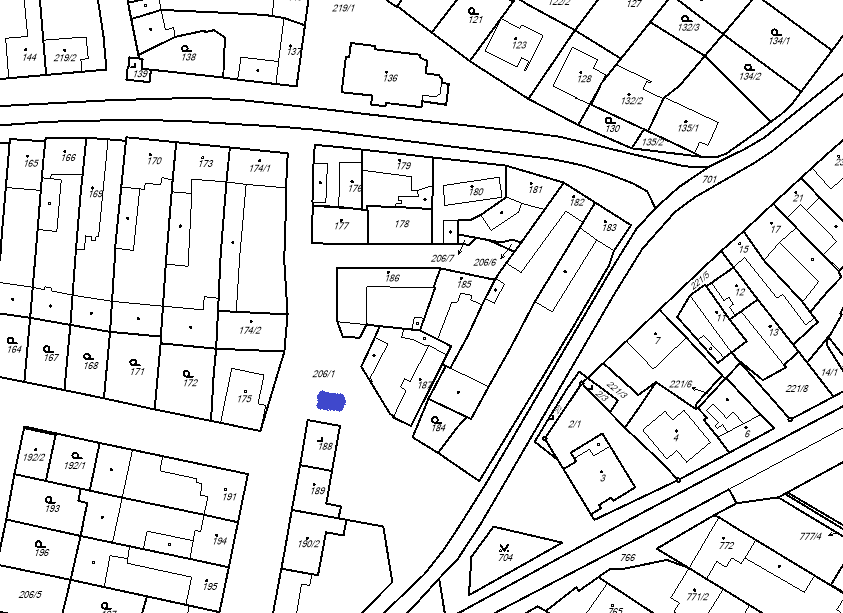 